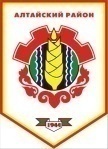 Российская ФедерацияРеспублика ХакасияАлтайский районСовет депутатов Аршановского сельсоветаРЕШЕНИЕ28.02.2017г.          		                 с. Аршаново	                                  № 102 В соответствии с частью 4 статьи 15 Федерального закона от 06.10.2003 № 131-ФЗ «Об общих принципах организации местного самоуправления в Российской Федерации», пунктом 35 части 1 статьи 29 Устава муниципального образования Аршановский сельсовет, Совет депутатов Аршановского сельсовета РЕШИЛ:Принять от органа местного самоуправления Алтайского района полномочия по организации проведения мероприятий по отлову и содержанию безнадзорных животных на территории сельсовета.Администрации Аршановского сельсовета заключить с администрацией Алтайского района соглашение о передаче полномочий по организации проведения мероприятий по отлову и содержанию безнадзорных животных на территории сельсовета.Настоящее решение вступает в силу со дня его официального опубликования (обнародования).Глава Аршановского сельсовета	Н.А. ТанбаевАлтайского района Республики ХакасияО принятии переданных муниципальным районам полномочий по организации проведения мероприятий по отлову и содержанию безнадзорных животных на территории сельсовета.